APPENDIX J: CORRECTIONAL FACILITIESExamples of cover letters sent to County jails and correctional facilities.  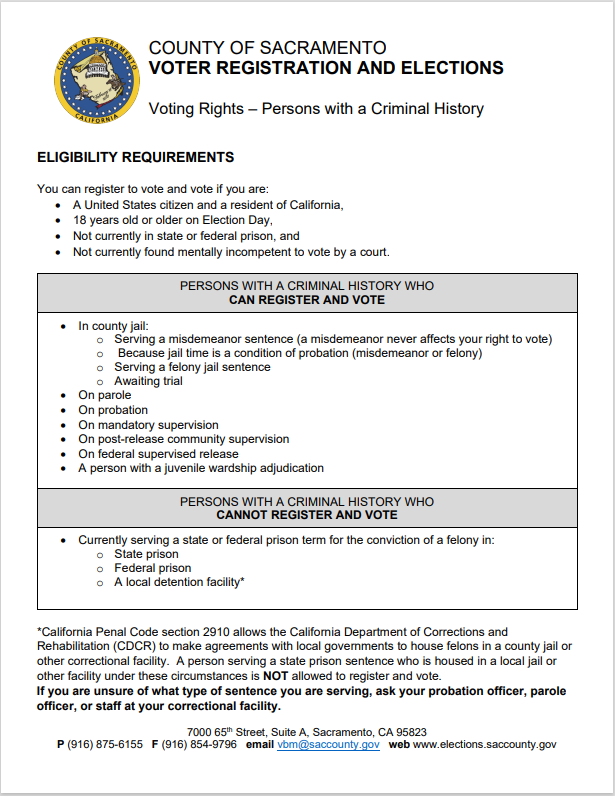 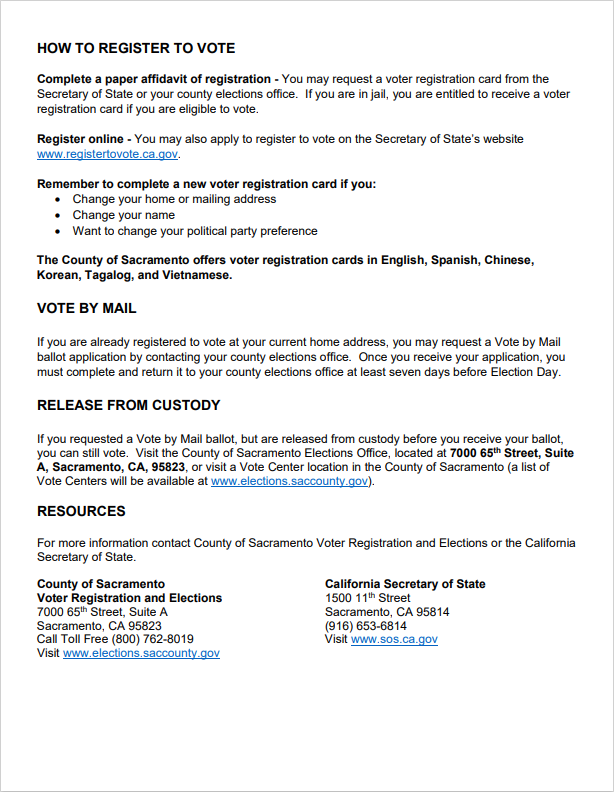 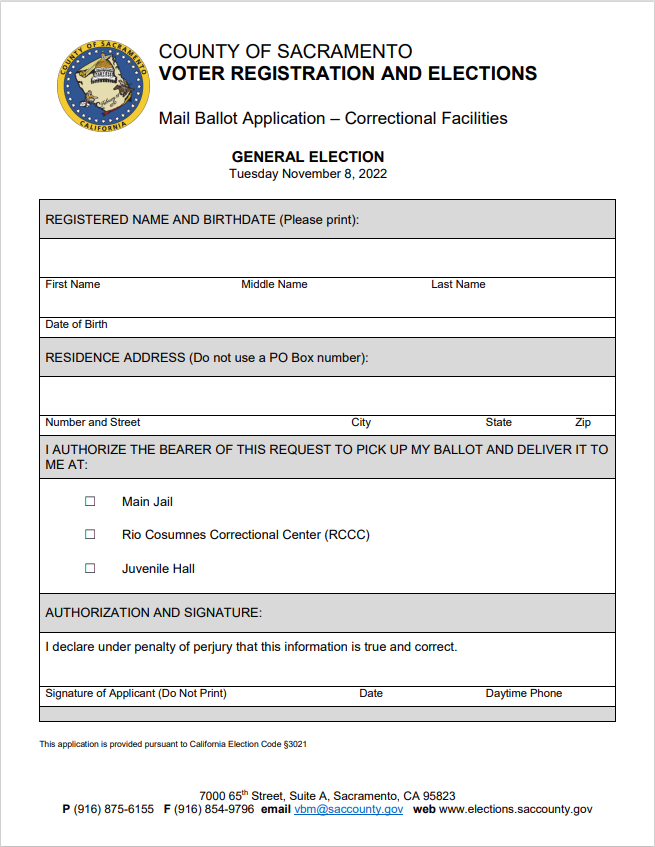 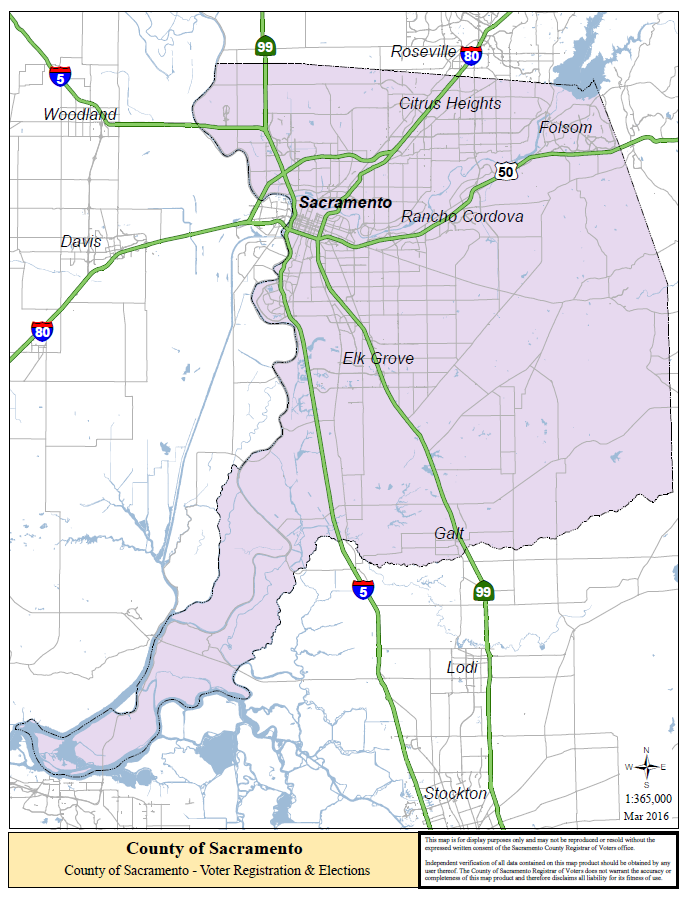 